Miguel Ángel Hernández VelázquezLicenciado en Derecho por el Instituto Tecnológico y de Estudios Superiores de Monterrey, campus Estado de México y Maestro en Transparencia y Protección de Datos Personales por la Universidad de Guadalajara. Además de ser Doctorante en Anticorrupción y Sistema de Justicia, del Centro de Estudios de Posgrados de Chetumal. Ha desarrollado su actividad laboral y profesional en el Campo del Derecho como socio y litigante de diversos despachos jurídicos; en la función pública en materias Electoral como Director de la Unidad de Transparencia e Información del Instituto Electoral y de Participación Ciudadana del Estado de Jalisco y en materia de Transparencia, Acceso a la Información y Protección de Datos Personales, toda vez que actualmente se desempeña como Secretario Ejecutivo y Secretario Técnico del Consejo Consultivo, ambos del Instituto de Transparencia, Información Pública y Protección de Datos Personales del Estado de Jalisco. Cuenta con diversos estudios legales con valor curricular en materias de Transparencia, Derecho de Acceso a la Información, Protección de Datos Personales, Derechos Humanos y Métodos Alternos de Solución de Conflictos.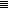 